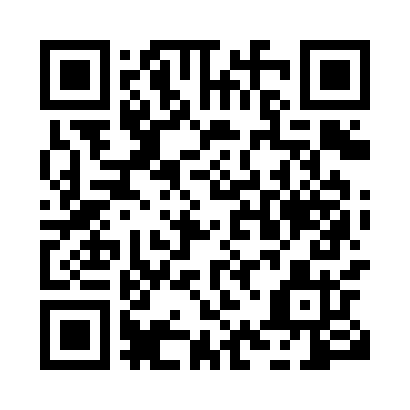 Prayer times for Bikoungou, CameroonWed 1 May 2024 - Fri 31 May 2024High Latitude Method: NonePrayer Calculation Method: Muslim World LeagueAsar Calculation Method: ShafiPrayer times provided by https://www.salahtimes.comDateDayFajrSunriseDhuhrAsrMaghribIsha1Wed4:526:0312:093:296:157:232Thu4:526:0312:093:296:157:233Fri4:516:0312:093:296:157:234Sat4:516:0312:093:306:157:235Sun4:516:0312:093:306:157:236Mon4:506:0212:093:306:157:237Tue4:506:0212:093:306:157:238Wed4:506:0212:093:316:157:239Thu4:506:0212:093:316:157:2310Fri4:506:0212:093:316:157:2311Sat4:496:0212:093:316:157:2412Sun4:496:0212:093:316:157:2413Mon4:496:0212:093:326:157:2414Tue4:496:0212:093:326:157:2415Wed4:496:0212:093:326:157:2416Thu4:496:0212:093:326:157:2417Fri4:486:0212:093:326:167:2518Sat4:486:0212:093:336:167:2519Sun4:486:0212:093:336:167:2520Mon4:486:0212:093:336:167:2521Tue4:486:0212:093:336:167:2522Wed4:486:0212:093:346:167:2623Thu4:486:0212:093:346:167:2624Fri4:486:0212:093:346:167:2625Sat4:486:0212:093:346:167:2626Sun4:486:0212:093:346:177:2627Mon4:486:0212:093:356:177:2728Tue4:486:0212:103:356:177:2729Wed4:486:0212:103:356:177:2730Thu4:486:0212:103:356:177:2731Fri4:486:0312:103:366:177:28